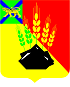 АДМИНИСТРАЦИЯ МИХАЙЛОВСКОГО МУНИЦИПАЛЬНОГО РАЙОНА ПОСТАНОВЛЕНИЕ 
13.02.2023                                              с. Михайловка                                                  № 170-паО проведении районного слета обучающихсяобщеобразовательных организаций Михайловского муниципального района «Отчизны верные сыны», посвященного Дню защитника Отечества В целях реализации муниципальных программ: «Молодёжная политика Михайловского муниципального района на 2023-2025 годы», утвержденной постановлением администрации Михайловского муниципального района от 25.10.2022 № 1283-па, и «Патриотическое воспитание граждан Михайловского муниципального района на 2023-2025 годы», утвержденной постановлением администрации Михайловского муниципального района от 18.11.2022 № 1393-па, администрация Михайловского муниципального районаПОСТАНОВЛЯЕТ:1. Провести 21 февраля 2023 года на базе муниципальной бюджетной организации дополнительного образования «Детско-юношеская спортивная школа» с. Михайловка Михайловского муниципального района, расположенной по адресу: с. Михайловка, ул. Ленинская, дом 38, районный слет обучающихся общеобразовательных организаций «Отчизны верные сыны», посвященный Дню защитника Отечества (далее – Слет).2. Утвердить:2.1. Положение о проведении Слета (приложение № 1).2.2. Состав оргкомитета по подготовке и проведению Слета (приложение № 2).2.3. Состав судейской бригады Слета (приложение № 3).3. Управлению по вопросам образования (Чепала А.Ф.) подготовить и провести Слет.4. Муниципальным общеобразовательным учреждениям Михайловского муниципального района обеспечить участие обучающихся в Слете.5. Муниципальной бюджетной организации дополнительного образования «Детско-юношеская спортивная школа» с. Михайловка Михайловского муниципального района (Климчук А.А.):5.1. Подготовить спортивный зал к проведению Слета.5.2. Обеспечить присутствие медицинского работника в период проведения Слета.6. Муниципальному казённому учреждению «Управление по организационно-техническому обеспечению деятельности администрации Михайловского муниципального района» (Корж С.Г.) разместить настоящее постановление на официальном сайте администрации Михайловского муниципального района в информационно-коммуникационной сети Интернет.7. Контроль над исполнением настоящего постановления возложить на начальника управления по вопросам образования администрации Михайловского муниципального района Чепала А.Ф.Глава Михайловского муниципального района –Глава администрации района                                                       В.В. Архипов                                                          Приложение № 1УТВЕРЖДЕНОпостановлением администрации Михайловского муниципального районаот 13.02.2023 № 170-паПоложение о проведении районного слета обучающихсяобщеобразовательных организаций Михайловского муниципального района «Отчизны верные сыны», посвященного Дню защитника Отечества1. Общее положение1.1. Настоящее положение о проведении районного слета обучающихся общеобразовательных организаций «Отчизны верные сыны», посвященного Дню защитника Отечества (далее – Слет) разработано в соответствии с муниципальной долгосрочной программой «Патриотическое воспитание граждан Михайловского муниципального района на 2023-2025 годы».1.2. Цель Слета – формирование у обучающихся высокой гражданственности и социальной активности.1.3. В рамках проведения Слета осуществляется решение следующих задач:- формирование у обучающихся положительных мотиваций к военной службе и последующему выбору военной профессии;- формирование у обучающихся навыков здорового образа жизни, организации занятий физической культурой и спортом;- воспитания любви к Родине;2. Место и время проведения2.1. Слет проводится 21 февраля 2023 года в 10-00 часов на базе 
МБО ДО «Детско-юношеская спортивная школа» с. Михайловка Михайловского муниципального района.3. Организаторы Слета3.1. Общее руководство по подготовке и проведению Слета осуществляет организационный комитет. 3.2. Непосредственное руководство по проведению Слета осуществляют:- управление по вопросам образования администрации Михайловского муниципального района;- МБО ДО «Детско-юношеская спортивная школа» с. Михайловка Михайловского муниципального района;4. Требования к участникам и условия их допуска.4.1. Для участия в Слете руководителям образовательных учреждений в срок до 15.02.2023 года необходимо подать заявку на участие в слете в управление по вопросам образования администрации Михайловского муниципального района на электронный адрес koynova_1@mail.ru с пометкой «Заявка на участие в Слете «Отчизны верные сыны» (образец заявки прилагается).4.2. Состав команды формируется из 10 учащихся (6 юношей и 4 девушки), 1 сопровождающий.4.3. К участию в Слете допускаются юноши и девушки 8-11класс.4.4. К участию в испытаниях допускаются участники при наличии единой командной формы и сменной обуви.4.5 Наличие у отряда флага клуба (эмблемы).4.6. Руководитель команды представляет организаторам Слета следующую документацию:- приказ о назначении ответственного за жизнь и здоровье детей во время проведения Слета и проведении инструктажа по ТБ.5. Программа слетаУчастие в программе Слета, обязательно по 11 видам испытаний.5.1. «Смотр строя и песни».Оценивается по пятибалльной системе (построение, прохождение торжественным маршем с песней, рапорт).Участвует вся команда:Обязательные элементы строевой подготовки:- Строевая подготовка в составе отделения;- выполнение команд «Разойдись», «Становись», «Равняйсь», «Смирно»;- повороты на месте в составе команды «Направо», «Налево», Кругом»;- перестроение из двух шереножного строя в одно шереножный строй и обратно.Индивидуальная строевая подготовка:- выход из строя;- возвращение в строй;- подход к командиру (начальнику);- отход от командира (начальника);          Прохождение торжественным маршем (отряды проходят торжественным маршем с отданием воинского приветствия);- прохождение с песней.5.2. Неполная разборка и сборка автомата Калашникова»           Командный зачет, определяется по наименьшей сумме времени, показанных всеми участниками команды.5.3. Неполная разборка и сборка ПМ (пистолета Макарова) Командный зачет, определяется по наименьшей сумме времени, показанных всеми участниками команды.5.4. Стрельба из пневматической винтовки.Участвует вся команда, каждый участник делает 2 выстрела. Командный зачет определяется по наибольшему количеству попаданий. 5.5. Снаряжение магазина АК-74»Каждый участник снаряжает магазин патронами на время.5.6. Если ты остался один на один с пострадавшим.Оказание ПМП.5.7. Защита от оружия массового поражения.Участники должны уметь надевать противогаз и защитный комплект   Л-1. Команда выполняет поставленную подразделению задачу (эвакуация пострадавшего из зоны заражения). По команде судьи этапа: «Газы» участники одевают противогазы и защитный комплект Л-1 и продолжают выполнять задачу на время.5.8. Воинские звания.          Участники должны знать воинские звания и порядок их возрастания.5.9. Шифрование.          Участникам выдается зашифрованная цифрами фраза и таблица «Алфавит». Задание выполнятся на время. Время фиксируется по последнему разгаданному слову. За каждую ошибку штраф 5 сек.5.10. Ратные страницы истории Отечества          Конкурс проходит в виде теста, содержащего 20 вопросов. Время на выполнения не более 5 мин. За неправильный ответ, команда наказывается штрафным временем (5 сек). Вопросы тестов направленны на оценку знаний Великой Отечественной войны.5.11. Военизированная эстафетаУчаствует вся команда. Командный зачет, определяется по наименьшей сумме времени, показанных участниками команды.6. Подведение итогов, награждение победителей6.1. Для оценки результатов, показанных командами в соревнованиях, создается судейская коллегия, которую возглавляет главный судья. Состав судейской коллегии объявляется до начала соревнования.6.2. Победитель определяется по наименьшей сумме занятых мест в 
11 видах испытаний. При равной сумме мест преимущество отдается команде, имеющей наибольшее количество первых, вторых, третьих и т.д. мест в отдельных видах. При равной сумме мест преимущество отдается команде, занявшей лучшее место в конкурсе «Смотр строя и песни».6.3. За нарушения, связанные с неспортивным поведением, нарушением дисциплины при проведении соревнования, команда дисквалифицируется.6.4. Итоги соревнований подводит оргкомитет на основании результатов конкурсов, представляемые судейской коллегией.6.5. Команды, занявшие 1-3 места, награждаются грамотами и кубками.6.6. Участники награждаются грамотами за участие.7. ФинансированиеФинансовое обеспечение Слета осуществляется в рамках установленного порядка финансирования муниципальных программ «Патриотическое воспитание граждан Михайловского муниципального района на 2022-2025 годы», «Муниципальная программа развития образования Михайловского муниципального района на 2021 – 2025».Приложениек положению о районном слете обучающихся общеобразовательных организаций Михайловского муниципального района «Отчизны верные сыны», посвященном Дню защитника ОтечестваЗАЯВКАна участие команды в районном слете обучающихся образовательных организаций Михайловского муниципального района «Отчизны верные сыны», посвященном Дню защитника ОтечестваПолное название учреждения ________________________________________.Руководителем делегации назначен ___________________________________ на которого возложена ответственность за жизнь и здоровье детей.Руководитель учреждения   __________________ __________________
                                                                                          подпись ФИОПриложение № 2УТВЕРЖДЁНпостановлением администрации Михайловского муниципального районаот 13.02.2023 № 170-паСОСТАВ оргкомитета по подготовке и проведению районногослета обучающихся общеобразовательных организаций «Отчизны верные сыны», посвященного Дню Защитника Отечества Приложение № 3УТВЕРЖДЁНпостановлением администрации Михайловского муниципального районаот 13.02.2023 № 170-паСоставсудейской бригады районного слета обучающихсяобщеобразовательных организаций «Отчизны верные сыны», посвященного Дню Защитника Отечества 1.Смотр строя и песни.2.Неполная разборка и сборка автомата Калашникова3.Стрельба из пневматической винтовки.4.Разборка и сборка ПМ5.Снаряжение магазина АК-746.Если ты остался один на один с пострадавшим.7.Защита от оружия массового поражения8.Воинские звания.9.Шифрование10.Ратные страницы истории Отечества11.Военизированная эстафета№ п/пФамилия, имя участникаГод рождения1.2.3.4.5.6.7.8.9.10.Чепала Алена Федоровна, начальник управления по вопросам образования администрации Михайловского муниципального районапредседатель оргкомитетаСизарева Ольга Николаевна, зам. начальника управления по вопросам образования администрации Михайловского муниципального районазам. председателя оргкомитетаКойнова Юлия Валериевна, главный специалист по дополнительному образованию и культурно-массовым мероприятиям МКУ «МСО ОУ»секретарь оргкомитетаЮркасов Леонид Александрович, начальник отдела физкультурно-массовой и спортивной работы администрации Михайловского муниципального районаРябенко Анна Юрьевна, начальник отдела по культуре, внутренней и молодёжной политикечлен оргкомитетачлен оргкомитетаКлимчук Альберт Александрович, директор МБО ДО «ДЮСШ» с. Михайловкачлен оргкомитетаКочкин Олег Викторович, начальник штаба местного отделения ПРО ВВПОД «Юнармия» Михайловского муниципального районачлен оргкомитетаКочкин Олег Викторович, учитель физической культуры МБОУ СОШ с. Первомайскоеглавный судьяКрахмилец Наталья Валерьевна, заместитель директора по учебно-воспитательной работе МБО ДО «ДЮСШ» с. МихайловкаИльенко Татьяна Анатольевна, методист МБО ДО «ДЮСШ» с. МихайловкасекретарьсудьяИгорь Юрьевич Кузнецов, военный комиссар Михайловского района Приморского краясудьяИсаков Евгений Геннадьевич учитель физической культуры МБОУ СОШ им. А.И. Крушанова с. МихайловкасудьяКоваленко Евгений Александрович, учитель физической культуры МБОУ СОШ с. Абрамовкасудья